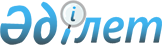 О внесении изменений и дополнений в решение городского Маслихата от 13 декабря 2011 года № 316 "О бюджете города на 2012-2014 годы"
					
			Утративший силу
			
			
		
					Решение Атырауского городского маслихата Атырауской области от 30 марта 2012 года № 18. Зарегистрировано департаментом Юстиции Атырауской области 25 апреля 2012 года № 4-1-160. Утратило силу - решением Атырауского городского маслихата Атырауской области от 26 апреля 2013 года № 120      Сноска. Утратило силу - решением Атырауского городского маслихата Атырауской области от 26.04.2013 № 120



      Примечание РЦПИ:

      В тексте сохранена авторская орфография и пунктуация.

      В соответствии с Бюджетным кодексом Республики Казахстан от 4 декабря 2008 года и с подпунктом 1) пункта 1 статьей 6 Закона Республики Казахстан от 23 января 2001 года "О местном государственном управлении и самоуправлении в Республике Казахстан", Атырауский городской Маслихат РЕШИЛ:



      1. Внести в решение городского Маслихата от 13 декабря 2011 года № 316 "О бюджете города на 2012-2014 годы" (зарегистрировано в реестре государственной регистрации нормативных правовых актов за № 4-1-152, опубликовано 19 января 2012 года в газете "Прикаспийская коммуна" № 7) следующие изменения и дополнения:



      1) в пункте 1:

      цифры "56 688 801" заменить цифрами "66 401 512";

      цифры "7 954 563" заменить цифрами "14 713 136";

      цифры "58 064 250" заменить цифрами "67 776 961";



      2) в пункте 2:

      строку "социальный налог – 50 %" изложить в следующей редакции:

      "социальный налог – 60 % ";



      3) в пункте 5:

      цифры "529 000" заменить цифрами "3 101 598";

      цифры "3 575 000" заменить цифрами "4 225 000";



      4) в пункте 10:

      цифры "14 153" заменить цифрами "20 000";



      6) дополнить пунктами 17, 18, 19 следующего содержания:

      "17. Учесть, что в городском бюджете на 2012 год предусмотрены целевые трансферты развития в сумме 29 900 тысяч тенге на развитие и обустройство недостающей инженерно-коммуникационной инфраструктуры в рамках второго направления Программы занятости 2020.

      18. Учесть, что в городском бюджете на 2012 год предусмотрены целевые текущие трансферты на реализацию мер социальной поддержки специалистов социальной сферы сельских населенных пунктов в сумме 228 тысяч тенге.

      19. Учесть, что в городском бюджете на 2012 год предусмотрены целевые текущие трансферты на капитальный ремонт внутригородских автомобильных дорог в сумме 3 500 000 тысяч тенге".



      2. Приложение 1 изложить в новой редакции согласно приложению к настоящему решению.



      3. Контроль за исполнением настоящего решения возложить на председателя постоянной комиссии по вопросам экономики, развития предпринимательства, индустрии, торговли, налогов и бюджета (С. Ерубаев).



      4. Настоящее решение вступает в силу со дня государственной регистрации в Департаменте юстиции Атырауской области и вводится в действие с 1 января 2012 года.      Председатель III сессии                    Б. Хаменова      Секретарь городского Маслихата             Б. Казиманов

Приложение          

к решению сессии Атырауского  

городского Маслихата "О внесении

изменений и дополнения в решение

Атырауского городского Маслихата

"О бюджете города на 2012-2014 годы"

от 30 марта 2012 года № 18 Приложение          

к решению сессии Атырауского

городского Маслихата    

"О бюджете города на 2012-2014 годы"

от 13 декабря  2011 года № 316    БЮДЖЕТ ГОРОДА НА 2012 ГОД
					© 2012. РГП на ПХВ «Институт законодательства и правовой информации Республики Казахстан» Министерства юстиции Республики Казахстан
				КатегорияКатегорияКатегорияКатегорияСумма, тысяч тенгеКлассКлассКлассСумма, тысяч тенгеПодклассПодклассСумма, тысяч тенгеНаименованиеСумма, тысяч тенгеІ. Доходы66 401 5121Налоговые поступления47 364 60801Подоходный налог13 613 6832Индивидуальный подоходный налог13 613 68303Социальный налог24 932 8681Социальный налог24 932 86804Hалоги на собственность4 110 5491Hалоги на имущество3 077 4793Земельный налог373 4154Hалог на транспортные средства659 4625Единый земельный налог19305Внутренние налоги на товары, работы и услуги4 270 3992Акцизы3 844 1873Поступления за использование природных и других ресурсов183 5274Сборы за ведение предпринимательской и профессиональной деятельности208 5975Налог на игорный бизнес34 08807Прочие налоги3801Прочие налоги38008Обязательные платежи, взимаемые за совершение юридически значимых действий и (или) выдачу документов уполномоченными на то государственными органами или должностными лицами436 7291Государственная пошлина436 7292Неналоговые поступления798 34001Доходы от государственной собственности63 2211Поступления части чистого дохода коммунальных государственных предприятий6 4625Доходы от аренды  имущества, находящегося в государственной собственности56 75902Поступления от реализации товаров (работ, услуг) государственными учреждениями, финансируемыми из государственного бюджета191Поступления от реализации товаров (работ, услуг) государственными учреждениями, финансируемыми из государственного бюджета1904Штрафы, пени, санкции, взыскания, налагаемые государственными учреждениями, финансируемыми из государственного бюджета, а также содержащимися и финансируемыми из бюджета (сметы расходов) Национального Банка Республики Казахстан404 9951Штрафы, пени, санкции, взыскания, налагаемые государственными учреждениями, финансируемыми из государственного бюджета, а также содержащимися и финансируемыми из бюджета (сметы расходов) Национального Банка Республики Казахстан, за исключением поступлений от организаций нефтяного сектора404 99506Прочие неналоговые поступления330 1051Прочие неналоговые поступления330 1053Поступления от продажи основного капитала3 525 42801Продажа государственного имущества, закрепленного за государственными учреждениями233 5221Продажа государственного имущества, закрепленного за государственными учреждениями233 52203Продажа земли и нематериальных активов3 291 9061Продажа земли3 291 9064Поступления трансфертов14 713 13602Трансферты из вышестоящих органов государственного управления14 713 1362Трансферты из областного бюджета14 713 136Функциональная группаФункциональная группаФункциональная группаФункциональная группаФункциональная группаСумма, тысяч тенгеФункциональная подгруппаФункциональная подгруппаФункциональная подгруппаФункциональная подгруппаСумма, тысяч тенгеАдминистратор бюджетных программАдминистратор бюджетных программАдминистратор бюджетных программСумма, тысяч тенгеПрограммаПрограммаСумма, тысяч тенгеНаименованиеСумма, тысяч тенгеІІ. Расходы67 776 96101Государственные услуги общего характера372 0111Представительные, исполнительные и другие органы, выполняющие общие функции  государственного управления291 186112Аппарат маслихата района (города областного значения)15 611001Услуги по обеспечению деятельности маслихата района (города областного значения)15 437003Капитальные расходы государственного органа174122Аппарат акима района (города областного значения)167 589001Услуги по обеспечению деятельности акима района (города областного значения)159 251002Создание информационных систем2 733003Капитальные расходы государственного органа5 605123Аппарат акима района в городе, города районного значения, поселка, аула (села), аульного (сельского) округа107 986001Услуги по обеспечению деятельности акима района в городе, города районного значения, поселка, аула (села), аульного (сельского) округа103 286022Капитальные расходы государственного органа4 7002Финансовая деятельность60 250452Отдел финансов района (города областного значения)60 250001Услуги по реализации государственной политики в области исполнения бюджета района (города областного значения) и управления коммунальной собственностью района (города областного значения)31 769002Создание информационных систем10 000003Проведение оценки имущества в целях налогообложения3 174004Организация работы по выдаче разовых талонов и обеспечение полноты сбора сумм от реализации разовых талонов14 307010Приватизация, управление коммунальным имуществом, постприватизационная деятельность и регулирование споров, связанных с этим1 0005Планирование и статистическая деятельность20 575453Отдел экономики и бюджетного планирования района (города областного значения)20 575001Услуги по реализации государственной политики в области формирования и развития экономической политики, системы государственного планирования и управления района (города областного значения)20 57502Оборона7 0002Организация работы по чрезвычайным ситуациям7 000122Аппарат акима района (города областного значения)7 000006Предупреждение и ликвидация чрезвычайных ситуаций масштаба района (города областного значения)7 00003Общественный порядок, безопасность, правовая, судебная, уголовно-исполнительная деятельность139 6691Правоохранительная деятельность139 669458Отдел жилищно-коммунального хозяйства, пассажирского транспорта и автомобильных дорог района (города областного значения)139 669021Обеспечение безопасности дорожного движения в населенных пунктах139 66904Образование9 574 4511Дошкольное воспитание и обучение2 447 113123Аппарат акима района в городе, города районного значения, поселка, аула (села), аульного (сельского) округа17 412004Поддержка организаций дошкольного воспитания и обучения17 412464Отдел образования района (города областного значения)2 429 701009Обеспечение дошкольного воспитания и обучения2 410 901021Увеличение размера доплаты за квалификационную категорию воспитателям дошкольных организаций образования за счет трансфертов из республиканского бюджета18 8002Начальное, основное среднее и общее среднее образование6 190 930464Отдел образования района (города областного значения)6 190 930003Общеобразовательное обучение5 747 325006Дополнительное образование для детей310 126063Повышение оплаты труда учителям, прошедшим повышение квалификации по учебным программам АОО "Назарбаев Интеллектуальные школы" за счет трансфертов из республиканского бюджета7 306064Увеличение размера доплаты за квалификационную категорию учителям школ за счет трансфертов из республиканского бюджета126 1739Прочие услуги в области образования936 408464Отдел образования района (города областного значения)131 908001Услуги по реализации государственной политики на местном уровне в области образования19 984005Приобретение и доставка учебников, учебно-методических комплексов для государственных учреждений образования района (города областного значения)50 620007Проведение школьных олимпиад, внешкольных мероприятий и конкурсов районного (городского) масштаба643015Ежемесячные выплаты денежных средств опекунам (попечителям) на содержание ребенка-сироты (детей-сирот), и ребенка (детей), оставшегося без попечения родителей за счет трансфертов из республиканского бюджета46 916020Обеспечение оборудованием, программным обеспечением детей-инвалидов, обучающихся на дому за счет трансфертов из республиканского бюджета13 745467Отдел строительства района (города областного значения)804 500037Строительство и реконструкция объектов образования804 50006Социальная помощь и социальное обеспечение551 2762Социальная помощь499 108451Отдел занятости и социальных программ района (города областного значения)499 108002Программа занятости138 134004Оказание социальной помощи на приобретение  топлива специалистам здравоохранения, образования, социального обеспечения, культуры и спорта в сельской местности в соответствии с законодательством Республики Казахстан3 470005Государственная адресная социальная помощь15 217006Оказание жилищной помощи38 179007Социальная помощь отдельным категориям нуждающихся граждан по решениям местных представительных органов154 075010Материальное обеспечение детей-инвалидов, воспитывающихся и обучающихся на дому11 730013Социальная адаптация лиц, не имеющих определенного местожительства44 365014Оказание социальной помощи нуждающимся гражданам на дому39 339016Государственные пособия на детей до 18 лет12 248017Обеспечение нуждающихся инвалидов обязательными гигиеническими средствами и предоставление услуг специалистами жестового языка, индивидуальными помощниками в соответствии с индивидуальной программой реабилитации инвалида21 276023Обеспечение деятельности центров занятости населения21 0759Прочие услуги в области социальной помощи и социального обеспечения52 168451Отдел занятости и социальных программ района (города областного значения)52 168001Услуги по реализации государственной политики на местном уровне в области обеспечения занятости и реализации социальных программ для населения50 204011Оплата услуг по зачислению, выплате и доставке пособий и других социальных выплат1 96407Жилищно-коммунальное хозяйство21 707 9561Жилищное хозяйство14 438 256458Отдел жилищно-коммунального хозяйства, пассажирского транспорта и автомобильных дорог района (города областного значения)93 450002Изъятие, в том числе путем выкупа земельных участков для государственных надобностей и связанное с этим отчуждение недвижимого имущества7 500003Организация сохранения государственного жилищного фонда55 950004Обеспечение жильем отдельных категорий граждан30 000467Отдел строительства района (города областного значения)14 344 806003Проектирование, строительство и (или) приобретение жилья государственного коммунального жилищного фонда6 662 999004Проектирование, развитие, обустройство и (или) приобретение инженерно-коммуникационной инфраструктуры5 976 490019Строительство жилья1 080 000072Строительство и (или) приобретение служебного жилища и развитие (или) приобретение инженерно-коммуникационной инфраструктуры в рамках Программы занятости 2020595 417074Развитие и обустройство недостающей инженерно-коммуникационной инфраструктуры в рамках второго направления Программы занятости 202029 9002Коммунальное хозяйство2 367 428458Отдел жилищно-коммунального хозяйства, пассажирского транспорта и автомобильных дорог района (города областного значения)670 815012Функционирование системы водоснабжения и водоотведения641 815026Организация эксплуатации тепловых сетей, находящихся в коммунальной собственности районов (городов областного значения)29 000467Отдел строительства района (города областного значения)1 696 613006Развитие системы водоснабжения и водоотведения1 696 6133Благоустройство населенных пунктов4 902 272123Аппарат акима района в городе, города районного значения, поселка, аула (села), аульного (сельского) округа21 538009Обеспечение санитарии населенных пунктов21 538458Отдел жилищно-коммунального хозяйства, пассажирского транспорта и автомобильных дорог района (города областного значения)4 866 829015Освещение улиц в населенных пунктах266 359016Обеспечение санитарии населенных пунктов865 508017Содержание мест захоронений и захоронение безродных4 139018Благоустройство и озеленение населенных пунктов3 730 823467Отдел строительства района (города областного значения)13 905007Развитие благоустройства городов и населенных пунктов13 90508Культура, спорт, туризм и информационное пространство464 8561Деятельность в области культуры214 355455Отдел культуры и развития языков района (города областного значения)214 355003Поддержка культурно-досуговой работы214 3552Спорт141 330465Отдел физической культуры и спорта района (города областного значения)36 621006Проведение спортивных соревнований на районном (города областного значения) уровне36 621467Отдел строительства района (города областного значения)104 709008Развитие объектов спорта и туризма104 7093Информационное пространство79 188455Отдел культуры и развития языков района (города областного значения)79 188006Функционирование районных (городских) библиотек79 1889Прочие услуги по организации культуры, спорта, туризма и информационного пространства29 983455Отдел культуры и развития языков района (города областного значения)9 838001Услуги по реализации государственной политики на местном уровне в области развития языков и культуры9 838456Отдел внутренней политики района (города областного значения)13 593001Услуги по реализации государственной политики на местном уровне в области информации, укрепления государственности и формирования социального оптимизма граждан13 593465Отдел физической культуры и спорта района (города областного значения)6 552001Услуги по реализации государственной политики на местном уровне в сфере физической культуры и спорта6 55209Топливно-энергетический комплекс и недропользование374 5009Прочие услуги в области топливно-энергетического комплекса и недропользования374 500467Отдел строительства района (города областного значения)374 500009Развитие теплоэнергетической системы374 50010Сельское, водное, лесное, рыбное хозяйство, особо охраняемые природные территории, охрана окружающей среды и животного мира, земельные отношения61 6061Сельское хозяйство18 722453Отдел экономики и бюджетного планирования района (города областного значения)228099Реализация мер по оказанию социальной поддержки специалистов228462Отдел сельского хозяйства района (города областного значения)8 345001Услуги по реализации государственной политики на местном уровне в сфере сельского хозяйства8 345467Отдел строительства района (города областного значения)1 236010Развитие объектов сельского хозяйства1 236473Отдел ветеринарии района (города областного значения)8 913001Услуги по реализации государственной политики на местном уровне в сфере ветеринарии8 9136Земельные отношения39 986463Отдел земельных отношений района (города областного значения)39 986001Услуги по реализации государственной политики в области регулирования земельных отношений на территории района (города областного значения)17 986002Работы по переводу сельскохозяйственных угодий из одного вида в другой5 000004Организация работ по зонированию земель17 0009Прочие услуги в области сельского, водного, лесного, рыбного хозяйства, охраны окружающей среды и земельных отношений2 898473Отдел ветеринарии района (города областного значения)2 898011Проведение противоэпизоотических мероприятий2 89811Промышленность, архитектурная, градостроительная и строительная деятельность36 7822Архитектурная, градостроительная и строительная деятельность36 782467Отдел строительства района (города областного значения)17 576001Услуги по реализации государственной политики на местном уровне в области строительства17 576468Отдел архитектуры и градостроительства района (города областного значения)19 206001Услуги по реализации государственной политики в области архитектуры и градостроительства на местном уровне19 20612Транспорт и коммуникации7 009 9051Автомобильный транспорт6 409 905458Отдел жилищно-коммунального хозяйства, пассажирского транспорта и автомобильных дорог района (города областного значения)6 409 905023Обеспечение функционирования автомобильных дорог6 409 9059Прочие услуги в сфере транспорта и коммуникаций600 000458Отдел жилищно-коммунального хозяйства, пассажирского транспорта и автомобильных дорог района (города областного значения)600 000024Организация внутри поселковых (внутригородских), пригородных и внутрирайонных общественных пассажирских перевозок600 00013Прочие575 3253Поддержка предпринимательской деятельности и защита конкуренции12 530469Отдел предпринимательства района (города областного значения)12 530001Услуги по реализации государственной политики на местном уровне в области развития предпринимательства и промышленности12 5309Прочие562 795458Отдел жилищно-коммунального хозяйства, пассажирского транспорта и автомобильных дорог района (города областного значения)562 795001Услуги по реализации государственной политики на местном уровне в области жилищно-коммунального хозяйства, пассажирского транспорта и автомобильных дорог62 545013Капитальные расходы государственных органов250039Бюджетные кредиты на проведение ремонта общего имущества объектов кондоминиум500 00015Трансферты26 901 6241Трансферты26 901 624452Отдел финансов района (города областного значения)26 901 624006Возврат неиспользованных (недоиспользованных) целевых трансфертов24 308007Бюджетные изъятия26 877 316КатегорияКатегорияКатегорияКатегорияКатегорияСумма, тыс.тенгеКлассКлассКлассКлассСумма, тыс.тенгеПодклассПодклассПодклассСумма, тыс.тенгеСпецификаСпецификаСумма, тыс.тенгеНаименованиеСумма, тыс.тенгеV. Дефицит (профицит) бюджета-1 375 449VI. Финансирование дефицита (использование профицита) бюджета1 375 4497Поступления займов1 580 00001Внутренние государственные займы1 580 0002Договоры займа1 580 00003Займы, получаемые местным исполнительным органом района (города областного значения)1 580 000Функциональная группаФункциональная группаФункциональная группаФункциональная группаФункциональная группаФункциональная группаСумма, тыс.тенгеФункциональная подгруппаФункциональная подгруппаФункциональная подгруппаФункциональная подгруппаФункциональная подгруппаСумма, тыс.тенгеАдминистратор бюджетных программАдминистратор бюджетных программАдминистратор бюджетных программАдминистратор бюджетных программСумма, тыс.тенгеПрограммаПрограммаПрограммаСумма, тыс.тенгеПодпрограммаПодпрограммаСумма, тыс.тенгеНаименованиеСумма, тыс.тенге16Погашение займов229 0001Погашение займов229 000452Отдел финансов района (города областного значения)229 000008Погашение долга местного исполнительного органа перед вышестоящим бюджетом229 000КатегорияКатегорияКатегорияКатегорияКатегорияСумма, тыс.тенгеКлассКлассКлассКлассСумма, тыс.тенгеПодклассПодклассПодклассСумма, тыс.тенгеСпецификаСпецификаСумма, тыс.тенгеНаименованиеСумма, тыс.тенгеИспользуемые остатки бюджетных средств24 4498Используемые остатки бюджетных средств24 4491Остатки бюджетных средств24 4491Свободные остатки бюджетных средств24 44901Свободные остатки бюджетных средств24 449